O nas – tekst  łatwy do czytania i rozumienia Gdzie jesteśmy?Przedszkole Miejskie nr 200 w Łodzi znajduje się przy ulicy Zamkniętej 1.Jedyne wejście na teren przedszkola jest przez bramę z furtką.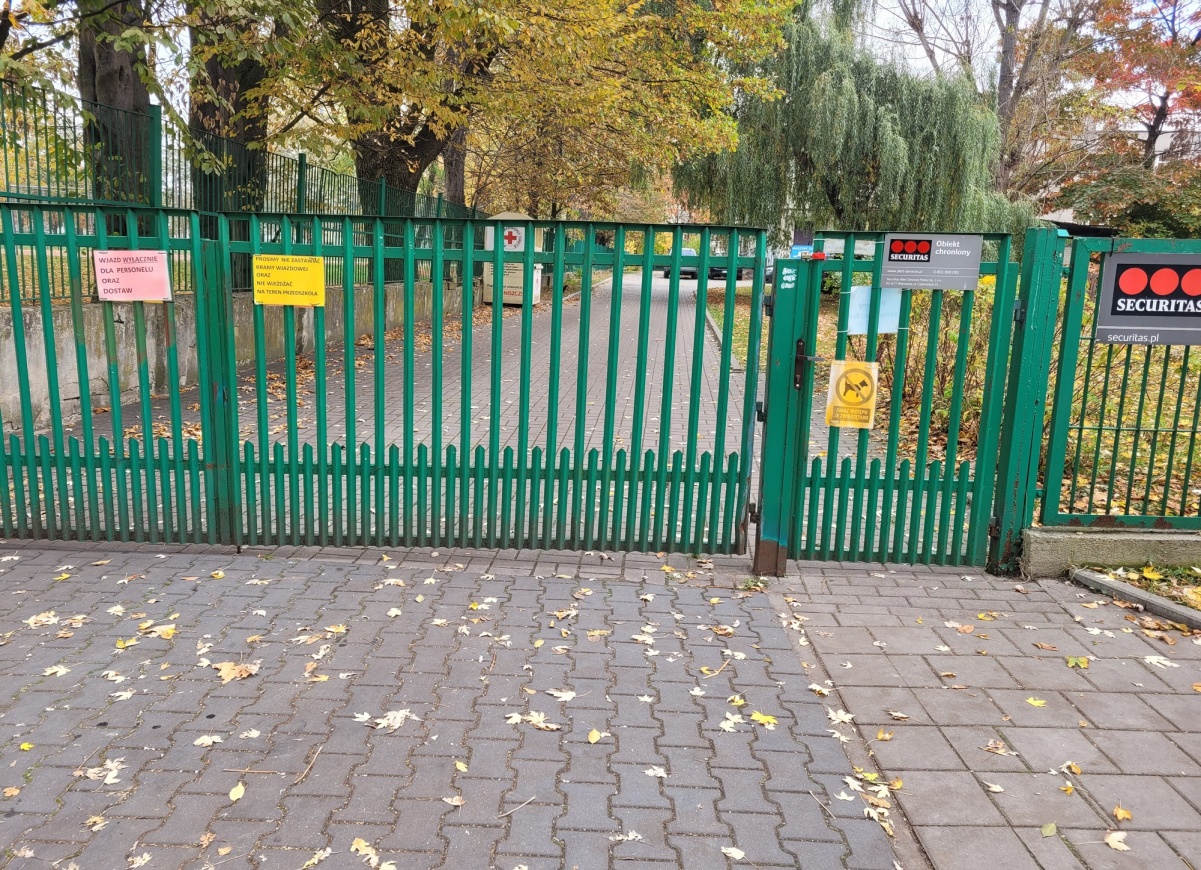 Tu jest zasuwka, jeśli furtka jest zamknięta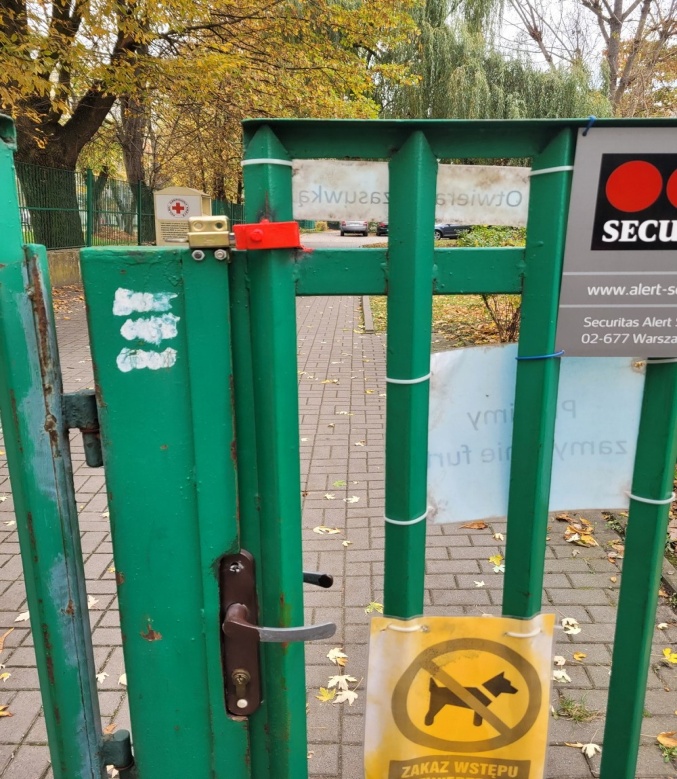 Aby dojść do głównych drzwi przedszkola należy wejść po schodach.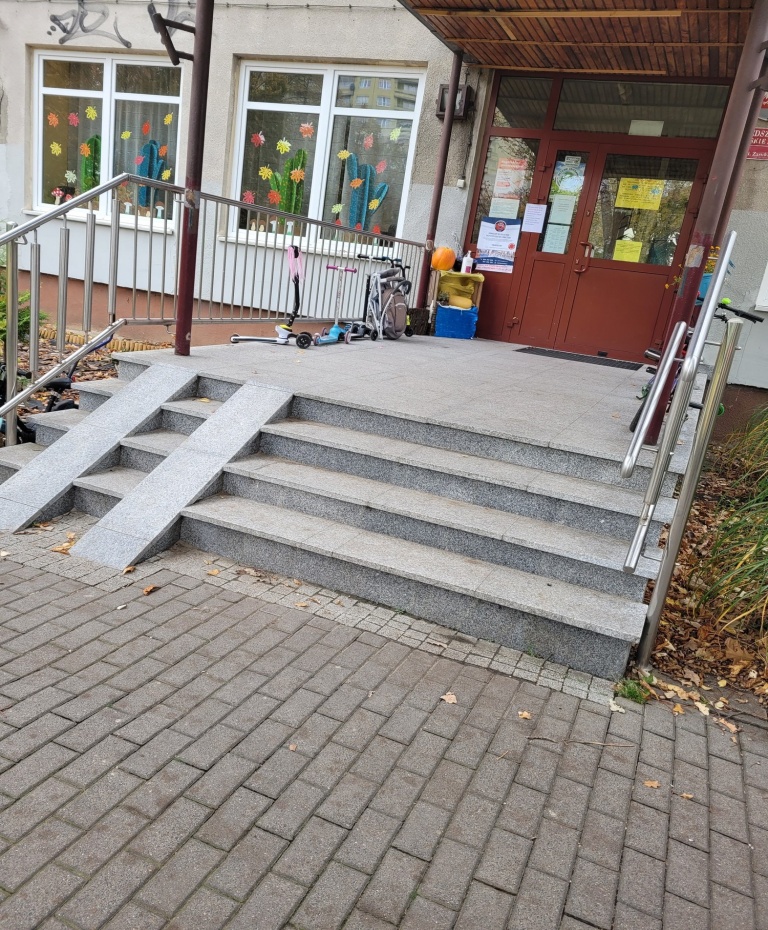 To są drzwi przedszkola. Zadzwoń dzwonkiem, który jest w lewym górnym rogu drzwi.Tu jest dzwonek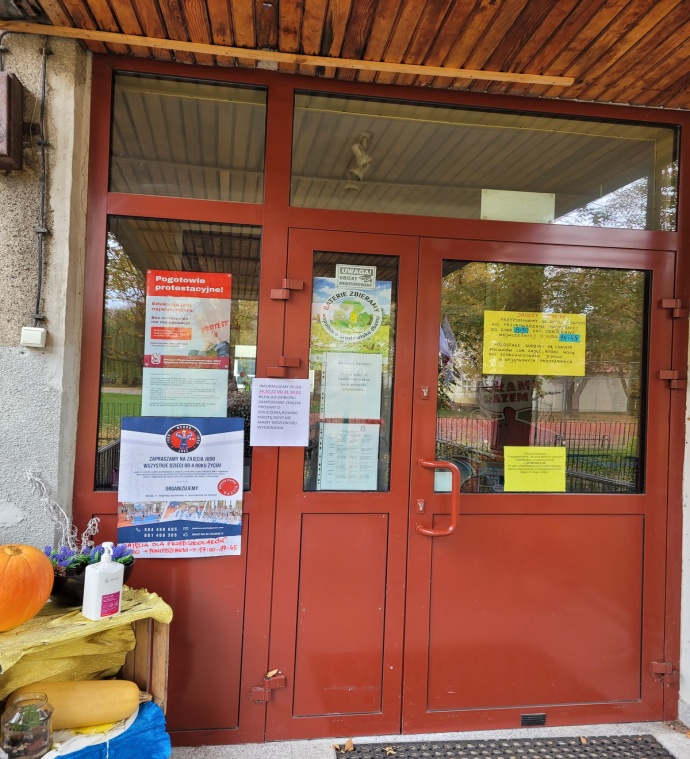 Naciśnij dzwonek i podaj cel wizyty osobie, która do Ciebie podejdzie.Czym zajmuje się przedszkole?Przedszkole Miejskie nr 200 w Łodzi jest przedszkolem publiczym. Przedszkole realizuje podstawę programową wychowania przedszkolnego. Zapewniamy pracę wychowawczo – dydaktyczną i opiekuńczą dzieci w wieku 3 – 6 lat. Dbamy o przygotowanie dzieci do osiągnięcia dojrzałości szkolnej.Dyrektorem Przedszkola Miejskiego nr 200 w Łodzi jest pani Małgorzata Marczak.Wicedyrektorem jest pani Agnieszka Karga.Jak pracujemy?Przedszkole jest czynne 5 dni w tygodniu, czyli od poniedziałku do piątku w godzinach 6.00 – 17.00. Jak wygląda nasze przedszkole?Po wejściu przez główne drzwi przedszkola na wprost zobaczymy szatnię, w której dzieci przebierają się.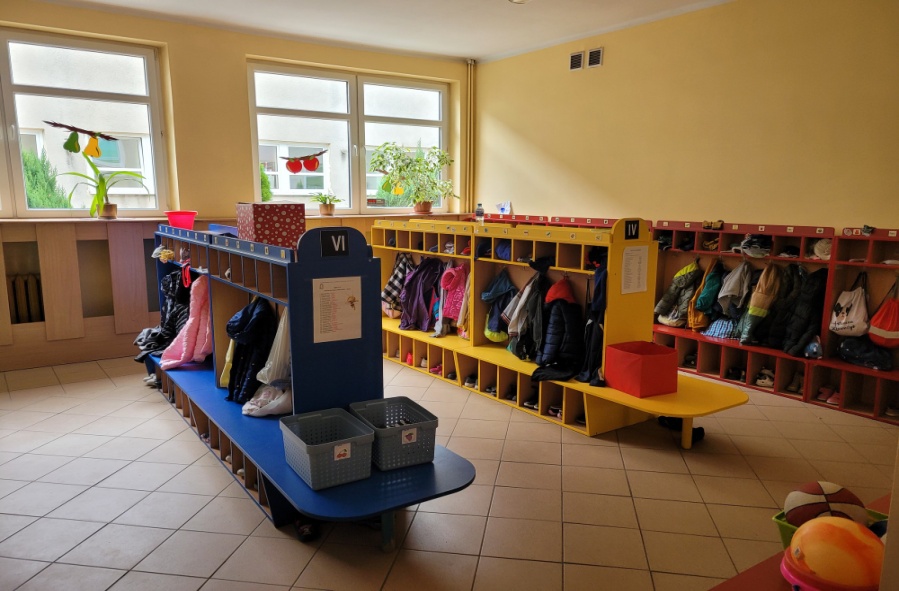 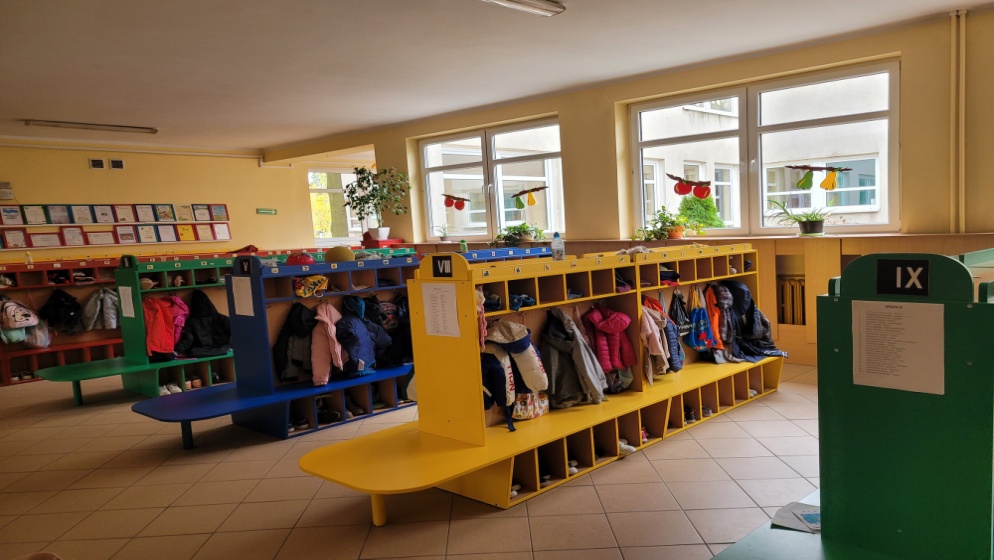 Po prawej stronie znajduje się przedszkolny system odbijania kart, przez który dzieci wywoływane są do domu.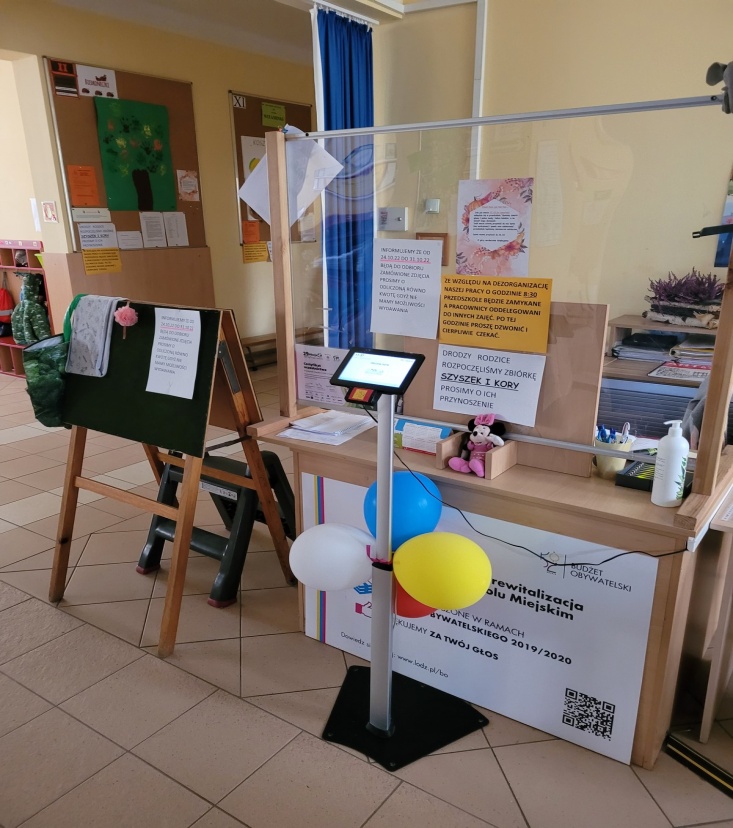 Z głównej szatni na prawym skrzydle znajdują się sale przedszkolne grup nr 2, 3, 5, 9, 10, 11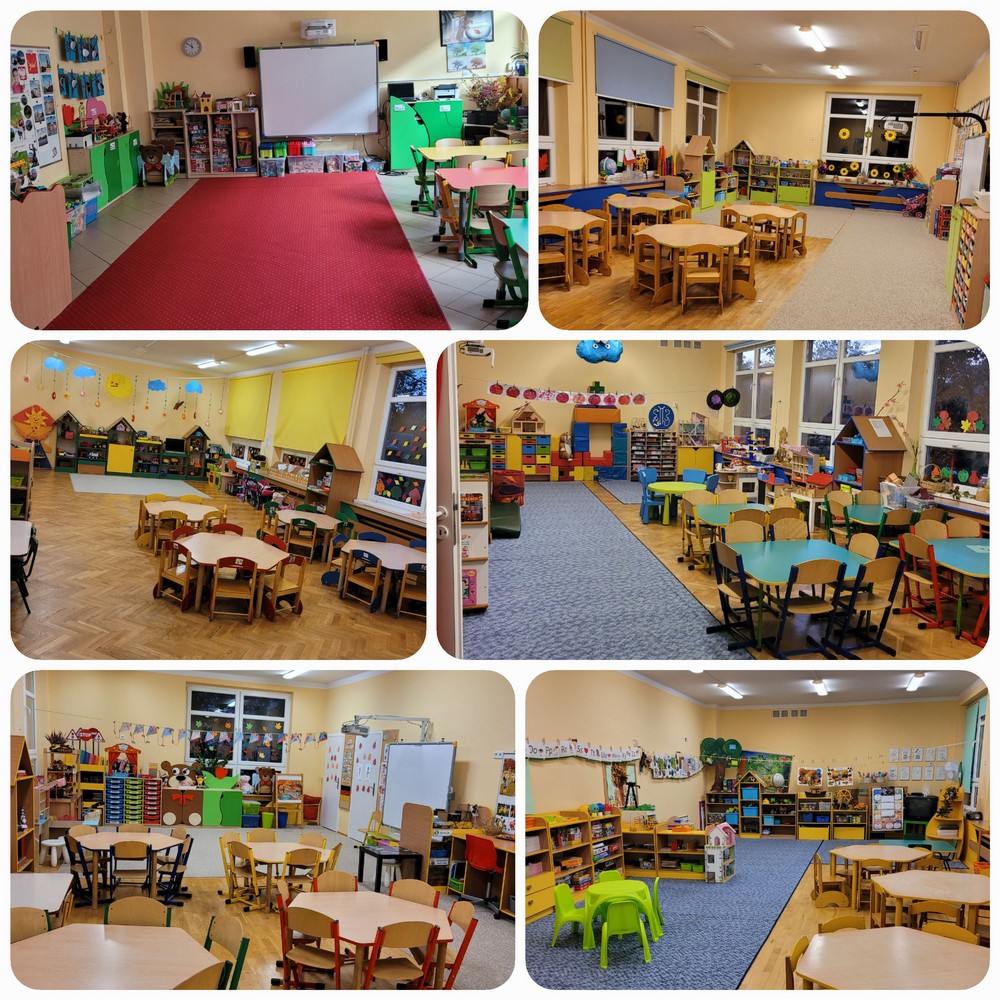 Z głównej szatni na lewym skrzydle znajdują się sale przedszkolne grup 1, 4, 6, 7, 8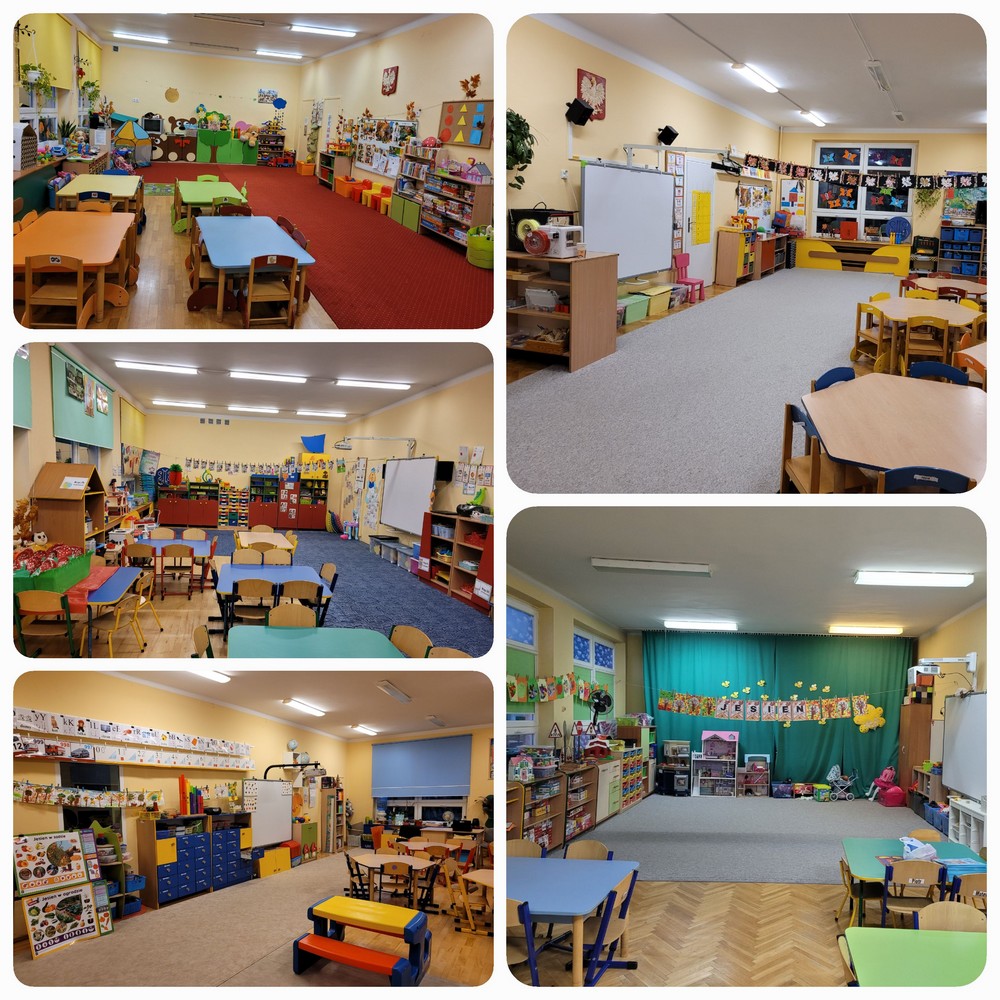 Na lewym skrzydle, na piętrze znajduje się gabinet dyrektora. Na lewym skrzydle na dole znajduje się gabinet wicedyrektora. W naszej placówce zapewniamy dzieciom:1. Przytulne sale przedszkolne. 2. Pyszne posiłki.Posiadamy własną kuchnię, w której przyrządzane są trzy posiłki: śniadanie, drugie śniadanie i obiad.3. Pomoc psychologiczno – pedagogiczną.Dzieci mogą skorzystać z pomocy psychologiczno-pedagogicznej we współpracy z Poradnią Psychologiczno-Pedagogiczną nr 6. Poradnia Psychologiczno-Pedagogiczna nr 6 znajduje się w Łodzi przy ulicy Rzgowskiej 25.Zajęcia z terapii pedagogicznej oraz logopedii prowadzone są na terenie naszej placówki.Jak się z nami skontaktować?Aby załatwić sprawę, możesz:zadzwonić na numer telefonu 42 646 31 20wysłać e-mail na adres kontakt@pm200.elodz.edu.plnapisać pismo i wysłać je na adres:Przedszkole Miejskie nr 200ul. Zamknięta  193-323 Łódź